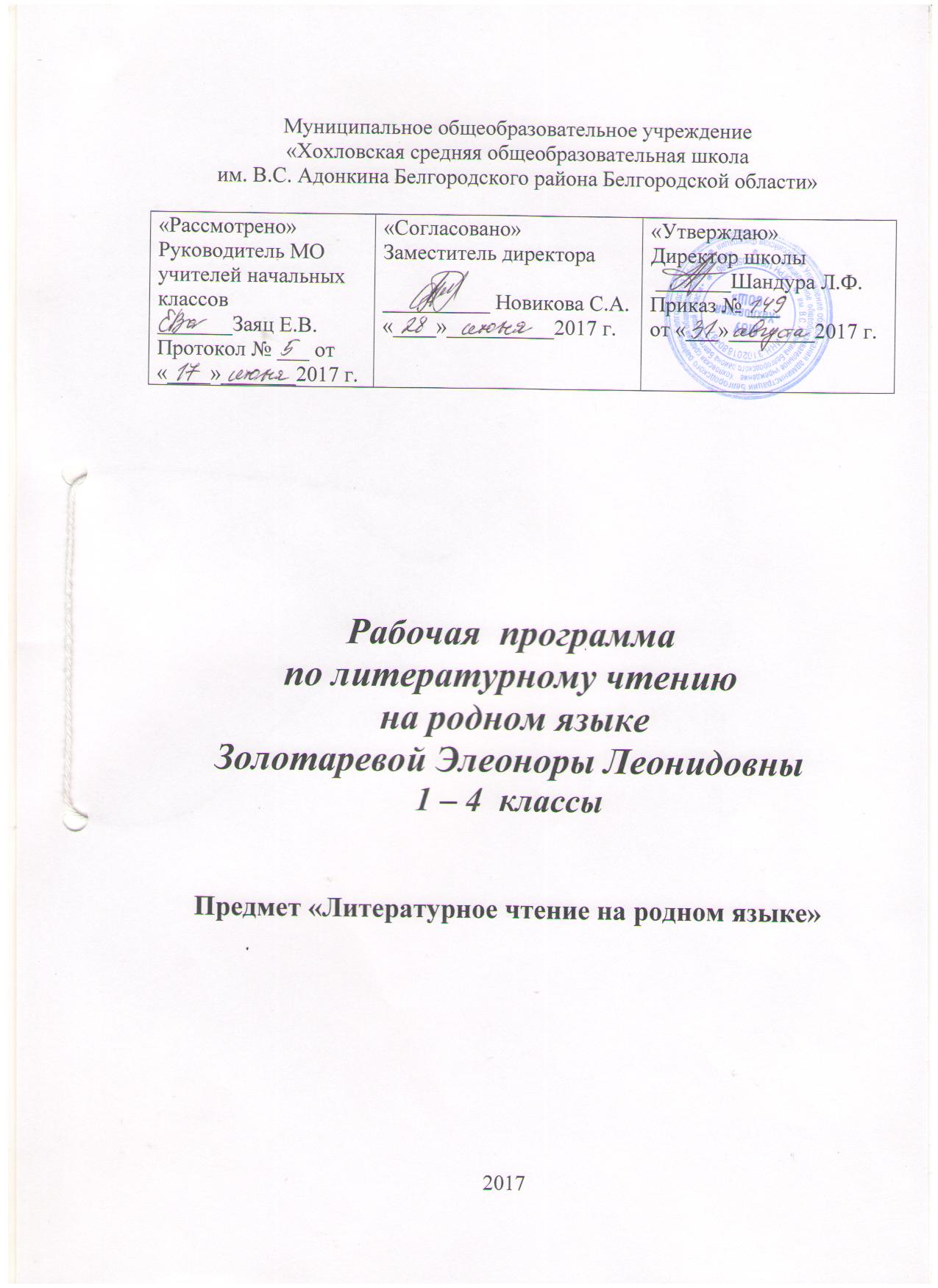 Рабочая программа по литературному чтению на родном языке разработана на основе Федерального государственного образовательного стандарта начального общего образования, Концепции духовно-нравственного развития и воспитания личности гражданина России и реализуется со второго полугодия.Планируемые результаты освоения учебного предметаРеализация программы обеспечивает достижение выпускниками начальной школы следующих личностных, метапредметных и предметных результатов.Личностные результаты:формирование чувства гордости за свою Родину, ее историю, российский народ,становление гуманистических и демократических ценностных ориентации многонационального российского общества;формирование средствами литературных произведений целостного взгляда на мирединстве и разнообразии природы, народов, культур и религий;воспитание художественно-эстетического вкуса, эстетических потребностей, ценностей и чувств на основе опыта слушания и заучивания наизусть произведений художественной литературы;развитие этических чувств, доброжелательности и эмоционально-нравственной отзывчивости, понимания и сопереживания чувствам других людей;формирование уважительного отношения к иному мнению, истории и культуре других народов, выработка умения терпимо относиться к людям иной национальной принадлежности;овладение начальными навыками адаптации к школе, к школьному коллективу;принятие и освоение социальной роли обучающегося, развитие мотивов учебной деятельности и формирование личностного смысла учения;развитие самостоятельности и личной ответственности за свои поступки на основе представлений о нравственных нормах общения;развитие навыков сотрудничества со взрослыми и сверстниками в разных социальных ситуациях, умения избегать конфликтов и находить выходы из спорных ситуаций, умения сравнивать поступки героев литературных произведений со своими собственными поступками, осмысливать поступки героев;наличие мотивации к творческому труду и бережному отношению к материальным и духовным ценностям, формирование установки на безопасный, здоровый образ жизни.Метапредметные результаты:овладение способностью принимать и сохранять цели и задачи учебной деятельности, поиска средств ее осуществления;освоение способами решения проблем творческого и поискового характера;формирование умения планировать, контролировать и оценивать учебные действия в соответствии с поставленной задачей и условиями еѐ реализации, определять наиболее эффективные способы достижения результата;формирование умения понимать причины успеха/неуспеха учебной деятельностиспособности конструктивно действовать даже в ситуациях неуспеха;использование знаково-символических  средств представления информации  окнигах;активное использование речевых средств для решения коммуникативных и познавательных задач;использование различных способов поиска учебной информации в справочниках, словарях, энциклопедиях и интерпретации информации в соответствии с коммуникативными и познавательными задачами;овладение навыками смыслового чтения текстов в соответствии с целями и задачами, осознанного построения речевого высказывания в соответствии с задачами коммуникации и составления текстов в устной и письменной формах;овладение логическими действиями сравнения, анализа, синтеза, обобщения, классификации по родовидовым признакам, установления причинно-следственных связей, построения рассуждений;готовность слушать собеседника и вести диалог, признавать различные точки зрения и право каждого иметь и излагать свое мнение и аргументировать свою точку зрения иоценку событий;умение договариваться о распределении ролей в совместной деятельности, осуществлять взаимный контроль в совместной деятельности, общей цели и путей ее достижения, осмысливать собственное поведение и поведение окружающих;готовность конструктивно разрешать конфликты посредством учѐта интересов сторон и сотрудничества.Предметные результаты:понимание литературы как явления национальной и мировой культуры, средства сохранения и передачи нравственных ценностей и традиций;осознание значимости чтения для личного развития; формирование представленийРодине и ее людях, окружающем мире, культуре, первоначальных этических представлений, понятий о добре и зле, дружбе, честности; формирование потребности в систематическом чтении;достижение необходимого для продолжения образования уровня читательской компетентности, общего речевого развития, т. е. овладение чтением вслух и про себя, элементарными приемами анализа художественных, научно-познавательных и учебных текстов с использованием элементарных литературоведческих понятий;использование разных видов чтения (изучающее (смысловое), выборочное, поисковое); умение осознанно воспринимать и оценивать содержание и специфику различных текстов, участвовать в их обсуждении, давать и обосновывать нравственную оценку поступков героев;умение самостоятельно выбирать интересующую литературу, пользоваться справочными источниками для понимания и получения дополнительной информации, составляя самостоятельно краткую аннотацию;умение использовать простейшие виды анализа различных текстов: устанавливать причинно-следственные связи и определять главную мысль произведения, делить текст на части, озаглавливать их, составлять простой план, находить средства выразительности, пересказывать произведение;умение работать с разными видами текстов, находить характерные особенности научно-познавательных, учебных и художественных произведений. На практическом уровне овладеть некоторыми видами письменной речи (повествование – создание текста по аналогии, рассуждение – письменный ответ на вопрос, описание – характеристика героев). Умение написать отзыв на прочитанное произведение;развитие художественно-творческих способностей, умение создавать собственный текст на основе художественного произведения, репродукции картин художников, по иллюстрациям, на основе личного опыта.Программа обеспечивает достижение выпускниками начальной школы следующих личностных, метапредметных и предметных результатов.Изучение курса «Литературное чтение» в первом классе направлено на получение следующих личностных результатов:чувства гордости за свою Родину, российский народ и историю России; сознание своей этнической и национальной принадлежности, формирование ценностей многонационального российского общества; становление гуманистических и демократических ценностных ориентации;целостного, социально ориентированного взгляда на мир в его органичном единстве и разнообразии природы, народов, культур и религий;уважительного отношения к иному мнению, истории и культуре других народов;овладение начальными навыками адаптации в динамично изменяющемся и развивающемся мире;принятие и освоение социальной роли обучающегося, развитие мотивов учебной деятельности и формирование личностного смысла учения;развитие самостоятельности и личной ответственности за свои поступки, в том числе в информационной деятельности, на основе представлений о нравственных нормах, социальной справедливости и свободе; - формирование эстетических потребностей и ценностей  чувств;развитие этических чувств, доброжелательности и эмоционально-нравственной отзывчивости, понимания и сопереживания чувствам других людей;развитие навыков сотрудничества со взрослыми и сверстниками в различных социальных ситуациях, умения не создавать конфликтов и находить выходы из спорных ситуаций;установки на безопасный, здоровый образ жизни, мотивации к творческому труду, к работе на результат, бережному отношению к материальным и духовным ценностям.Метапредметными результатами изучения курса«Литературное чтение»впервомклассе является формирование регулятивных, познавательных и коммуникативных универсальных учебных действий.Регулятивные универсальные учебные действия:способность понимать, принимать и сохранять учебную задачу, соответствующую этапу обучения, ориентироваться в учебном материале, содержащем средства для ее решения;сформированность на начальном этапе умений планировать учебные действия (2-3 шага) в соответствии с поставленной задачей;начальный уровень сформированности умений проводить самоконтроль и самооценку результатов своей учебной деятельности.Познавательные универсальные учебные действия:умение осознанно читать, строить речевые высказывания;овладение навыками смыслового чтения текстов различных стилей и жанров в соответствии с целями и задачами: умение осознанно строить речевое высказывание в соответствии с задачами коммуникации и составлять тексты в устной форме;начальное освоение способов решения задач творческого и поискового характера;начальные умения излагать свое мнение и аргументировать;начальный уровень овладения логическими действиями сравнения, анализа, синтеза, обобщения, классификации по разным признакам на доступном материале;овладение логическими действиями сравнения, анализа, синтеза, обобщения, классификации по родовидовым признакам, установления аналогий и причинно-следственных связей, построения рассуждений, отнесения к известным понятиям;овладение начальными сведениями о сущности и особенностях объектов и процессов в соответствии с содержанием учебного предмета «Литературное чтение»;овладение базовыми предметными и межпредметными понятиями, отражающими существенные связи и отношения между объектами и процессами.Коммуникативные универсальные учебные действия:активное использование речевых средств и средств для решения коммуникативных и познавательных задач;готовность слушать собеседника и вести диалог; готовность признать возможность существования различных точек зрения и права каждого иметь свою; излагать свое мнение и аргументировать свою точку зрения;умение определять общую цель и пути ее достижения;умение договариваться о распределении функций и ролей в совместной деятельности, осуществлять взаимный контроль в совместной деятельности, адекватно оценивать собственное поведение и поведение окружающих.Предметными результатами изучения курса является формированиеследующихумений:первоначальных представлений о единстве и многообразии языкового и культурного пространства России, о языке как основе национального самосознания;позитивного отношения к правильной устной и письменной речи как показателям общей культуры и гражданской позиции человека;умения ориентироваться в целях, задачах, средствах и условиях общения, выбирать адекватные языковые средства для успешного решения коммуникативных задач при составлении несложных монологических высказываний;овладение учебными действиями с языковыми единицами и формирование умения использовать знания для решения познавательных, практических и коммуникативных задач.понимание литературы как явления национальной и мировой культуры, средства сохранил и передачи нравственных ценностей и традиций;осознание значимости чтения для личного развития; формирование представлений о Родине и ее людях, окружающем мире, культуре, первоначальных этических представлений, понятий о добре и зле.дружбе, честности; формирование потребности в систематическом чтении;достижение необходимого для продолжения образования уровня читательской компетентности, общего речевого развития, т.е. овладение чтением вслух и про себя, элементарными приемами анализа художественных, научно-познавательных и учебных текстов с использованием элементарных литературоведческих понятий;использование разных видов чтения (изучающее (смысловое), выборочное, поисковое);умение осознанно воспринимать и оценивать содержание и специфику различных текстов,участвовать в их обсуждении, давать и обосновывать нравственную оценку поступков героев;умение самостоятельно выбирать интересующую литературу, пользоваться справочными источниками для понимания и получения дополнительной информации;умение использовать простейшие виды анализа различных текстов: устанавливать причинно-следственные связи и определять главную мысль произведения, делить текст на части, озаглавливать их, составлять простой план, находить средства выразительности, пересказывать произведение;умение работать с разными видами текстов, находить характерные особенности научно-познавательных учебных и художественных произведений.У второклассника продолжится формирование личностных результатов обучения:осознание значимости чтения для своего дальнейшего развития и успешного обучения по другим предметам;формирование потребности в систематическом чтении как средстве познания мира и самого себя;знакомство с культурно-историческим наследием России, общечеловеческими ценностями;восприятие литературного произведения как особого вида искусства;эмоциональная отзывчивость на прочитанное;высказывание своей точки зрения и уважение мнения собеседника;осознавать через чтение художественных произведений основные ценности взаимоотношений в семье (любовь и уважение, сочувствие, взаимопомощь, взаимовыручка);испытывать чувство гордости при чтении произведений писателей-классиков, поэтов и разнообразных жанров УНТ, озвучивать свои чувства в высказываниях при работе с художественными произведениями;осознавать свою принадлежность к определенному этносу, высказывать уважительное отношение к другим народам в ходе рассуждений и бесед при изучении произведений других народов;проявлять интерес к чтению литературных произведений на уроках и дома, в свободное время посещать библиотеку, готовить материал к урокам, обращаясь к разнообразным источникам информации;знать о правилах школьной жизни, осознанно применять их на уроках литературного чтения, обосновывать их существование и пользу для ученика;пользоваться предлагаемыми учителем формами самооценки и взаимооценки;различать морально-нравственные нормы, соотносить их с поступками литературных героев, доказывать соответствие;знать приемы сохранения зрения и осанки при чтении книги и работы с компьютером.второклассника  продолжится  формирование  метапредметных  результатовобучения:Регулятивные УУДсамостоятельно организовывать свое рабочее место;определять цель учебной деятельности с помощью учителя и самостоятельно;учиться планировать учебную деятельность на уроке;учиться совместно с учителем обнаруживать и формулировать учебную проблему;фиксировать по ходу урока и в конце его удовлетворенность/неудовлетворенность своей работой на уроке (с помощью шкал, лесенок, разноцветных фишек и пр.), аргументировать свое позитивное отношение к своим успехам, проявлять стремление к улучшению результата в ходе выполнения учебных задач;осуществлять контроль в форме сличения своей работы с заданным эталоном;вносить необходимые дополнения, исправления в свою работу, если она расходится с эталоном (образцом);оценивать свой ответ и планировать возможный вариант исправления допущенных ошибок.Познавательные УУДориентироваться в учебниках (система обозначений, структура текста, рубрики, словарь, содержание), определять умения, которые будут сформированы на основе изучения данного раздела;осуществлять поиск необходимой информации для выполнения учебных заданий, используя справочные материалы учебника, дополнительную литературу;наблюдать и делать самостоятельные простые выводы;сравнивать и группировать предметы, объекты по нескольким основаниям; находить закономерности; самостоятельно продолжать их по установленном правилу (события в сказке);подробно пересказывать прочитанное или прослушанное; составлять простой план;отвечать на простые и сложные вопросы учителя, самим задавать вопросы, находить нужную информацию в учебнике.Коммуникативные УУДучаствовать в диалоге; слушать и понимать других, высказывать свою точку зрения на события, поступки;сотрудничать с товарищами при выполнении заданий в паре: устанавливать и соблюдать очередность действий, корректно сообщать товарищу об ошибках;- выполняя различные роли в группе, сотрудничать в совместном решении проблемы (задачи).оформлять свои мысли в устной и письменной речи с учетом своих учебных и жизненных речевых ситуаций;читать вслух и про себя тексты учебников, других художественных и научно-популярных книг, понимать прочитанное;выразительно читать и пересказывать текст;вступать в беседу на уроке и в жизни;соблюдать простейшие нормы речевого этикета: здороваться, прощаться, благодарить;использовать средств языка и речи для получения и передачи информации.создание презентации (письменной и устной) с опорой на тезисы и иллюстративный ряд на компьютере;поиск информации для проектной деятельности на материале художественной литературы, в том числе в контролируемом Интернете.Планируемые результаты к концу 3 класса:Личностные результаты: самостоятельность и личная ответственность засвоипоступки, целостный взгляд на мир в единстве и разнообразии народов, культур, эмпатия как понимание чувств других людей, уважительное отношение к иному мнению, навыки сотрудничества в различных ситуациях, эстетические потребности, ценности и чувства.Метапредметные результаты: рефлексия способов и условий действий,ставитьиформулировать проблемы, осознанно и произвольно строить сообщения в устной и письменной форме, смысловое чтение, поиск и выделение необходимой информации, сбор, обработка, оценка и передача информации, адекватно воспринимать предложения других людей по исправлению допущенных ошибок, обращаться за помощью, ставить вопросы, предлагать свою помощь и сотрудничество, задавать вопросы, необходимые для организации собственной деятельности и сотрудничества с партнером, осуществлять взаимный контроль, координировать и принимать различные позиции во взаимодействиях.Познавательные УУДориентироваться в учебниках (система обозначений, структура текста, рубрики, словарь, содержание), определять умения, которые будут сформированы на основе изучения данного раздела;осуществлять поиск необходимой информации для выполнения учебных заданий, используя справочные материалы учебника, дополнительную литературу;наблюдать и делать самостоятельные простые выводы;сравнивать и группировать предметы, объекты по нескольким основаниям; находить закономерности; самостоятельно продолжать их по установленном правилу (события в сказке);подробно пересказывать прочитанное или прослушанное; составлять простой план;отвечать на простые и сложные вопросы учителя, самим задавать вопросы, находить нужную информацию в учебнике.Коммуникативные УУДучаствовать в диалоге; слушать и понимать других, высказывать свою точку зрения на события, поступки;сотрудничать с товарищами при выполнении заданий в паре: устанавливать и соблюдать очередность действий, корректно сообщать товарищу об ошибках;выполняя различные роли в группе, сотрудничать в совместном решении проблемы (задачи).оформлять свои мысли в устной и письменной речи с учетом своих учебных и жизненных речевых ситуаций;читать вслух и про себя тексты учебников, других художественных и научно-популярных книг, понимать прочитанное;выразительно читать и пересказывать текст;вступать в беседу на уроке и в жизни;соблюдать простейшие нормы речевого этикета: здороваться, прощаться, благодарить;использовать средств языка и речи для получения и передачи информации.четвероклассника  продолжится  формирование  личностных  результатовобучения:воспитание российской гражданской идентичности: патриотизма, уважения к Отечеству, прошлое и настоящее многонационального народа России; формирование средствами литературных произведений целостного взгляда на мир единстве и разнообразии природы, народов, культур и религий;воспитание художественно-эстетического вкуса, эстетических потребностей, чувств на основе опыта слушания и заучивания наизусть произведений художественной литературы;развитие эстетических чувств, доброжелательности и эмоционально-нравственной отзывчивости, понимания и сопереживания чувствам других людей;овладение начальными навыками адаптации к школе, к школьному коллективу;осознание значимости чтения для своего дальнейшего развития;восприятие литературного произведения как особого вида искусства;формирование осознанного, уважительного и доброжелательного отношения к другому человеку, его мнению, мировоззрению, культуре, языку, вере, гражданской позиции истории, культуре, религии, традициям, языкам, ценностям народов России и народов мира; готовности и способности вести диалог с другими людьми и достигать в нѐм взаимопонимания.четвероклассника продолжится формирование метапредметных  результатовчтения:овладение способностью принимать и сохранять цели и задачи учебной деятельности, поиска средств ее осуществления;освоение способами решения проблем творческого и поискового характера;формирование умения планировать, контролировать и оценивать учебные действия} соответствии с поставленной задачей и условиями еѐ реализации, определять наиболее эффективные способы достижения результата;овладение навыками смыслового чтения текстов в соответствии с целями и задачами осознанного построения речевого высказывания в соответствии с задачами коммуникации» составления текстов в устной и письменной формах;овладение логическими действиями сравнения, анализа, синтеза, обобщения, классификации по родовидовым признакам, установления причинно-следственных связей, построения рассуждений;готовность слушать собеседника и вести диалог признавать различные точки зрения и право каждого иметь и излагать свое мнение и аргументировать свою точку зрения и оценку событий.У четвероклассника  продолжится  формирование  предметных  результатовобучения:овладение техникой чтения, приемами понимания прочитанного и прослушанного произведения;осознание значимости чтения для личного развития; формирование представлений о Родине и ее людях, окружающем мире, культуре, первоначальных этических представлений и понятий о добре и зле, дружбе, честности; формирование потребности в систематическом чтении;достижение необходимого для продолжения образования уровня читательской компетентности, общего речевого развития, т, е. овладение чтением вслух и про себя, элементарными приемами анализа художественных, научно-познавательных и учебных текстов с использованием элементарных литературоведческих понятий:умение осознанно воспринимать и оценивать содержание и специфику различных текстов, участвовать в их обсуждении, давать и обосновывать нравственную оценку поступков героев;умение самостоятельно выбирать интересующую литературу, пользоваться справочными источниками;умение использовать простейшие виды анализа различных текстов:умение работать с разными видами текстов, находить характерные особенности научно-познавательных, учебных и художественных произведений;умение создавать собственный текст на основе художественного произведения, репродукции картин художников, по иллюстрациям, на основе личного опыта:умение декламировать (читать стихи наизусть) стихотворные произведения, выступать перед знакомой аудиторией с небольшими сообщениями.Содержание учебного предметаСодержание программы является основой для овладения учащимися приемами активного анализа и синтеза (применительно к изучаемым единицам языка и речи), сопоставления, нахождения сходств и различий, дедукции и индукции, группировки абстрагирования, систематизации, что, несомненно, способствует умственному и речевому развитию. На этой основе развивается потребность в постижении языка и речи как предмета изучения, выработке осмысленного отношения к употреблению в речи основных единиц языка.Блок «Литературное чтение. Обучение грамоте» Виды речевой деятельностиСлушание. Осознание цели и ситуации устного общения. Адекватноевосприятие звучащей речи. Понимание на слух информации, содержащейся в предложенном тексте, определение основной мысли текста, передача его содержания по вопросам.Говорение. Выбор языковых средств в соответствии с целями и условиямидля эффективного решения коммуникативной задачи. Практическое овладение диалогической формой речи. Овладение умениями начать, поддержать, закончить разговор, привлечь внимание и т.п. Практическое овладение устными монологическими высказываниями в соответствии с учебной задачей (описание, повествование, рассуждение). Овладение нормами речевого этикета в ситуациях учебного и бытового общения (приветствие, прощание, извинение, благодарность, обращение с просьбой). Соблюдение орфоэпических норм и правильной интонации.Чтение. Понимание учебного текста. Выборочное чтение с цельюнахождениянеобходимого материала. Нахождение информации, заданной в тексте в явном виде. Формулирование простых выводов на основе информации, содержащейся в тексте.Интерпретация и обобщение содержащейся в тексте информации. Анализ иоценкасодержания, языковых особенностей и структуры текста.Обучение грамотеФонетика. Звуки речи .Осознание единства звукового состава слова и егозначения.Установление числа и последовательности звуков в слове. Сопоставление слов, различающихся одним или несколькими звуками. Составление звуковых моделей слов. Сравнение моделей различных слов. Подбор слов к определенной модели.Различение гласных и согласных звуков, гласных ударных и безударных, согласных твердых и мягких, звонких и глухих.Слог	как	минимальная	произносительная	единица.	Деление	слов	на	слоги.Определение места ударения. Смыслоразличительная роль ударения.Графика. Различение звука и буквы:буква как знак звука.Буквы гласныхкак показатель твердости-мягкости согласных звуков. Функция букв е, ѐ, ю, я. Мягкий знак как показатель мягкости предшествующего согласного звука.Знакомство с русским алфавитом как последовательностью букв.Чтение. Формирование навыка слогового чтения (ориентация набукву,обозначающую гласный звук). Плавное слоговое чтение и чтение целыми словами со скоростью, соответствующей индивидуальному темпу ребенка. Осознанное чтение слов, словосочетаний, предложений и коротких текстов. Чтение с интонациями и паузамисоответствии со знаками препинания. Развитие осознанности и выразительности чтения на материале небольших текстов и стихотворений.Знакомство с орфоэпическим чтением (при переходе к чтению целыми словами). Орфографическое чтение (проговаривание) как средство самоконтроля при письме под диктовку и при списывании.Слово и предложение. Восприятие слова как объекта изучения,материаладляанализа. Наблюдение над значением слова.Различение слова и предложения. Работа с предложением: выделение слов, изменение их порядка. Интонация в предложении. Моделирование предложения в соответствии с заданной интонацией.Развитие речи. Понимание прочитанного текста при самостоятельном чтении вслухи при его прослушивании. Составление небольших рассказов повествовательного характера по серии сюжетных картинок, материалам собственных игр, занятий, наблюдений, на основе опорных слов.Блок «Литературное чтение». Виды речевой и читательской деятельностиСлушание. Восприятие на слух звучащей речи(высказываниесобеседника,слушание различных текстов). Адекватное понимание содержания звучащей речи, умение отвечать на вопросы по содержанию прослушанного произведения, определение последовательности событий, осознание цели речевого высказывания, умение задавать вопросы по прослушанному учебному, научно-познавательному и художественному произведениям.Развитие умения наблюдать за выразительностью речи, за особенностью авторскогостиля.Чтение. Чтение вслух. Ориентация на развитие речевой культурыучащихся, формирование у них коммуникативно-речевых умений.Постепенный переход от слогового к плавному, осмысленному, правильному чтению целыми словами вслух. Темп чтения, позволяющий осознать текст. Постепенное увеличение скорости чтения. Соблюдение орфоэпических и интонационных норм чтения. Чтение предложений с интонационным выделением знаков препинания. Понимание смысловых особенностей разных по виду и типу текстов, передача их с помощью интонирования. Развитие поэтического слуха. Воспитание эстетической отзывчивости на произведение. Умение самостоятельно подготовиться к выразительному чтению небольшого текста (выбрать тон и темп чтения, определить логические ударения и паузы).Развитие умения переходить от чтения вслух к чтению про себя.Чтение про себя.Осознание смысла произведения при чтении просебя(доступныхпо объему и жанру произведений). Определение вида чтения (изучающее, ознакомительное, выборочное), умение находить в тексте необходимую информацию, понимать ее особенности.Работа с разными видами текста. Общее представление о разных видахтекста:художественном, учебном, научно-популярном - и их сравнение. Определение целей создания этих видов текста. Умение ориентироваться в нравственном содержаниихудожественных произведений, осознавать сущность поведения героев. Практическое освоение умения отличать текст от набораПрогнозирование содержания книги по ее названию и оформлению.Самостоятельное определение темы и главной мысли произведения по вопросам и самостоятельное деление текста на смысловые части, их озаглавливание. Умение работать  с разными видами информации. Участие в коллективном обсуждении: умение отвечать на вопросы, выступать по теме, слушать выступления товарищей, дополнять ответы по ходу беседы, используя текст. Привлекать использованиесправочных и иллюстративно-изобразительных материалов.Библиографическая культура. Книга как особый вид искусства.Книгакакисточник немых знаний. Общее представление о первых книгах на Руси и начало книгопечатания, учебная, художественная, справочная. Элементы книги: содержание или оглавление, титульный лист, аннотация, иллюстрации.Самостоятельный выбор книг на основе рекомендательного списка, алфавитного и тема-эго каталога. Самостоятельное пользование соответствующими возрасту словарями и гой справочной литературой.Работа с текстом художественного произведения. Определениеособенностей художественного текста: своеобразие выразительных средств языка (с помощью учителя). Понимание заглавия произведения, его адекватное соотношение с содержанием.Понимание нравственно-эстетического содержания прочитанного произведения, осознание мотивации поведения героев, анализ поступков героев с точки зрения норм морали. Осознание понятия «Родина», представления о проявлении любви к Родине в литературе разных народов (на примере народов России).Характеристика героя произведения с использованием художественно-выразительных средств данного текста. Нахождение в тексте слов и выражений, характеризующих героя и события. Анализ (с помощью учителя) поступка персонажа и его мотивов. Сопоставление поступков героев по аналогии или по контрасту. Характеристика героя произведения: портрет, характер, выраженные через поступки и речь. Выявление авторского отношения к герою на основе анализа текста, авторских помет, имен героев.Освоение разных видов пересказа художественного текста: подробный, выборочный и краткий (передача основных мыслей).Подробный пересказ текста (деление текста на части, определение главной мысли каждой части и всего текста, озаглавливаниекаждой части и всего текста). Определение главной мысли фрагмента, выделение опорных или ключевых слов, озаглавливание; план (в виде назывных предложений из текста, в виде вопросов, в виде самостоятельно сформулированных высказываний) и на его основе подробный пересказ всего текстаразвитие наблюдательности при чтении поэтических текстов. Развитие умения предвосхищать (предвидеть) ход развития сюжета, последовательности событий.Работа с научно-популярным, учебным и другими текстами. Пониманиезаглавияпроизведения, его адекватного соотношения с содержанием. Определение особенностей учебного и научно-популярного текстов (передача информации). Знакомство с простейшими приемами анализа различных видов текста: установление причинно-следственных связей, определение главной мысли текста. Деление текста на части. Определение микротем. Ключевые или опорные слова. Построение алгоритма деятельности по воспроизведению текста. Воспроизведение текста с опорой на ключевые слова, модель, схему. Подробный пересказ текста. Краткий пересказ текста (выделение главного в содержании текста). Умение работать с учебными заданиями, обобщающими вопросами и справочным материалом.Умение говорить (культура речевого общения).Осознание диалога как видаречи.Особенности диалогического общения: умение понимать вопросы, отвечать на них и самостоятельно задавать вопросы по тексту; внимательно выслушивать, не перебивая, собеседника и в вежливой форме высказывать свою точку зрения по обсуждаемому произведению (художественному, учебному, научно-познавательному). Умение проявлять доброжелательность к собеседнику. Доказательство собственной точки зрения с опорой натекст или личный опыт.Использование норм речевого этикета в процессеобщения.Знакомство с особенностями национальной этикета на основе литературных произведений.Работа со словом (распознавать прямое и переносное значение слов, их многозначность) целенаправленное пополнение активного словарного запаса. Работа со словарями.Умение построить монологическое речевое высказывание небольшого объема с опорой на авторский текст, по предложенной теме или в форме ответа на вопрос. Формирование грамматически правильной речи, ее эмоциональной выразительности и содержательности. Отражение основной мысли текста в высказывании. Передача содержания прочитанного или прослушанного с учетом специфики научно-популярного, учебного и художественного текстов. Передача впечатлений (из повседневной жизни, на основе художественного произведения или произведения изобразительного искусства) в рассказе (описание, рассуждение, повествование) Самостоятельное построение плана собственного высказывания. Отбор и использование выразительных средств (синонимы, антонимы, сравнения) с учетом особенностей монологического высказывания.Устное сочинение как продолжение прочитанного произведения, отдельных его сюжетны линий, короткий рассказ по рисункам либо на заданную тему.3.Тематическое планирование 1 класс№Разделы программыКоличество часовп/пРазделы программыКоличество часовп/п1.Букварный период        92Послебукварный период23Жили-были буквы14Сказки, загадки, небылицы15Апрель, апрель. Звенит капель!16И в шутку и всерьез17Я и мои друзья      1     8О братьях наших меньших       1Итого:17              Тематическое планирование 2 классТематическое планирование 2 класс№Разделы программыКоличество часовп/пРазделы программыКоличество часовп/п1.Русские писатели22.О братьях наших меньших23.Из детских журналов14.Люблю природу русскую. Зима1     5Писатели - детям36   Я и мои друзья17.Люблю природу русскую. Весна18.И в шутку, и всерьез3    9.Литература зарубежных стран210.Резервные уроки1Итого:17Тематическое планирование 3 классТематическое планирование 3 классТематическое планирование 3 класс№Разделы программыРазделы программыКоличество часов1.Великие русские писателиВеликие русские писатели32.Поэтическая тетрадь 2Поэтическая тетрадь 2                 1 3.Литературные сказкиЛитературные сказки14.Были - небылицыБыли - небылицы25.Поэтическая тетрадь 3Поэтическая тетрадь 3                 16.Люби живоеЛюби живое37.Поэтическая тетрадь 4Поэтическая тетрадь 418.Собирай по ягодке – наберешь кузовокСобирай по ягодке – наберешь кузовок39.По страницам детских журналовПо страницам детских журналов110.Зарубежная литератураЗарубежная литература1Итого:Итого:17